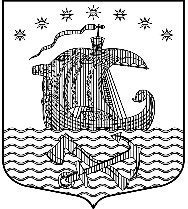 СОВЕТ ДЕПУТАТОВМУНИЦИПАЛЬНОГО  ОБРАЗОВАНИЯ СВИРИЦКОЕ  СЕЛЬСКОЕ  ПОСЕЛЕНИЕВОЛХОВСКОГО  МУНИЦИПАЛЬНОГО  РАЙОНА ЛЕНИНГРАДСКОЙ  ОБЛАСТИ(четвертого  созыва)Р Е Ш Е Н И ЕОт «22» ноября 2019 года                                                                                                    № 17«Об установлении земельного налога на территории муниципального образования Свирицкое сельское поселение Волховского муниципального района Ленинградской области на 2020 год»В соответствии с Федеральным законом от 06.10.2003 N 131-ФЗ "Об общих принципах организации местного самоуправления в Российской Федерации", Налоговым кодексом Российской Федерации и Уставом муниципального образования Свирицкое сельское поселение Совет депутатов муниципального образования Свирицкое сельское поселение Волховского  муниципального района   Ленинградской области поселения решил:1. Установить на территории муниципального образования Свирицкое сельское поселение Волховского муниципального района Ленинградской области земельный налог в соответствии с главой 31 Налогового кодекса РФ.2. Установить налоговые ставки в следующих размерах:1) 0,3 процента в отношении земельных участков:отнесенных к землям сельскохозяйственного назначения или к землям в составе зон сельскохозяйственного использования в населенных пунктах и используемых для сельскохозяйственного производства;занятых жилищным фондом и объектами инженерной инфраструктуры жилищно-коммунального комплекса (за исключением доли в праве на земельный участок, приходящейся на объект, не относящийся к жилищному фонду и к объектам инженерной инфраструктуры жилищно-коммунального комплекса) или приобретенных (предоставленных) для жилищного строительства (за исключением земельных участков, приобретенных (предоставленных) для индивидуального жилищного строительства, используемых в предпринимательской деятельности);не используемых в предпринимательской деятельности, приобретенных (предоставленных) для ведения личного подсобного хозяйства, садоводства или огородничества, а также земельных участков общего назначения, предусмотренных Федеральным законом от 29 июля 2017 года N 217-ФЗ "О ведении гражданами садоводства и огородничества для собственных нужд и о внесении изменений в отдельные законодательные акты Российской Федерации";ограниченных в обороте в соответствии с законодательством Российской Федерации, предоставленных для обеспечения обороны, безопасности и таможенных нужд;2)  1,5 процента в отношении прочих земельных участков ( в том  числе   земельных участков, отнесенных  к  землям  сельскохозяйственного назначения  или   землям   в составе  зон    сельскохозяйственного использования в населенных  пунктах и не  используемых  для   сельскохозяйственного производства).3. В соответствии с п. 2 статьи 387 Налогового кодекса РФ установить налоговые льготы следующим категориям налогоплательщиков:1)  В размере 100 процентов бюджетными учреждениям на территории МО Свирицкое сельское поселение.2) Многодетные семьи в отношении земельных участков площадью 12 соток, расположенных на территории МО Свирицкое сельское поселение и не используемых ими в предпринимательской деятельности.3) Органам местного самоуправления на земли, предоставленные для обеспечения их деятельности.Налогоплательщики - физические лица, имеющие право на налоговые льготы, в том числе в виде налогового вычета, установленные законодательством о налогах и сборах, представляют в налоговый орган по своему выбору заявление о предоставлении налоговой льготы, а также вправе представить документы, подтверждающие право налогоплательщика на налоговую льготу.4. Признать отчетными периодами для налогоплательщиков-юридических лиц первый квартал, второй квартал и третий квартал календарного года.5. Налог подлежит уплате налогоплательщиками - юридическими лицами в срок не позднее 1 марта года, следующего за истекшим налоговым периодом. 6. Физические лица уплачивают земельный налог в сроки, установленные п. 1 ст. 397 Налогового кодекса Российской Федерации.7. Считать утратившим силу с 1 января 2020 года Решение Совета депутатов муниципального образования Свирицкое сельское поселение от 1 октября 2018 года № 34 «Об установлении земельного налога на территории муниципального образования Свирицкое сельское поселение Волховского муниципального района Ленинградской области»8. Настоящее решение подлежит официальному опубликованию.9. Настоящее решение вступает в силу с 1 января 2020 года, но не ранее чем по истечении одного месяца со дня его официального опубликования в средствах массовой информации и не ранее 1-го числа очередного налогового периода по данному налогу.Глава МО Свирицкоесельское поселение                                                    А.В. Куликов                              
